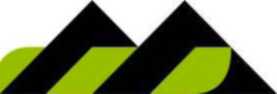 FLORONEAtlánticaAgricultura NaturalODDIEL 1: IDENTIFIKÁCIA LÁTKY/ZMESI A SPOLOČNOSTI/PODNIKU.Identifikátor výrobku. Názov výrobku:	FLORONEPríslušné určené použitie zmesi a nedoporučené použitie.Hnojivo k profesionálnemu použitiu.1.3	Podrobné údaje o dodávateľovi bezpečnostného listu.Podnik:	ATLANTICA AGRICOLA SAAdresa:	C/ CORREDERA N°33 ENTLOObec:	VILLENAProvincia:	ALICANTETelefón:	+34 96 5800358Fax:	+34 96 5804309E-mail:	dcompras@atlanticaagricola.comDistribútor/ Dodávateľ:Podnik :	FERTISTAV A.S.Adresa:	T.G. Masaryka 971Telefón:	+420 325 503 131Mail:	info@fertistav.cz1.4	Telefónne číslo pre naliehavé situácie:Pre výrobcu: +34 965800358 (K dispozícii iba v úradných hodinách; Pondelok až piatok; 08:0018:00) Pre Českú republiku: Klinika nemocí z povolání, Toxikologické informační stredisko (TIS), Na Bojišti 1, 128 08 Praha 2, nepretržité 224 919 293 nebo 224 915 402.ODDIEL 2: IDENTIFIKÁCIA NEBEZPEČNOSTI.2.1 Klasifikácia zmesi.Podľa Nariadení (EU) č. 1272/2008 nie je výrobok klasifikovaný ako nebezpečný.2.2. Prvky označenia.P102 Uchovávajte mimo dosah detí.P270 Pri používaní výrobku nejedzte, nepite a nefajčite.EUH210 Na vyžiadanie je k dispozícii bezpečnostný list.2.3 Ďalšia nebezpečnosť.Za podmienok štandardného použitia a v jeho originálnej forme nemá výrobok žiadny iný negatívny efekt na zdravie a životné prostredie.ODDIEL 3: ZLOŽENIE/INFORMÁCIE O ZLOŽKÁCH.Látky. Neaplikujú sa.Zmesi.Tato zmes neobsahuje látky, ktoré predstavujú nebezpečie pre zdravie alebo životné prostredie v súlade s Nariadením EU č. 1272/2008, a nemajú stanovené expozičné limity pre pracovné prostredie, ani nie sú klasifikované ako PBT/mPmB alebo zahrnuté do zoznamu na preverenie.FLORONE                           ODDIEL 4: POKYNY PRE PRVÚ POMOC.4.1 Popis prvej pomoci.Vzhľadom k zloženiu a druhu látok prítomných vo výrobku neni treba zvláštneho upozornenia.Nadýchanie:Dopraviť postihnutého na čerstvý vzduch, zabrániť prechladnutiu a zaistiť mu kľud. Ak je dýchanie nepravidelné alebo sa zastaví, zahájiť umelé dýchanie z úst do úst. Nepodávať nič ústami. Ak je v bezvedomí, je nutné ho umiestniť do stabilizovanej polohy a vyhľadať lekársku pomoc.Zasiahnutie očí.Keď má postihnutý nasadené kontaktne šošovky, vyberte ich. Vymývať oči veľkým množstvom čistej studenej vody najmenej 10 minút, roztiahnutím viečok, a vyhľadať lekársku pomoc.Styk s kožou.Odstráňte kontaminovaný odev. Omyte pokožku dôkladne mydlom a vodou. NIKDY nepoužívajte rozpúšťadla alebo riedidlá. Požitie.Pri náhodnom požití vyhľadajte okamžite lekára. Postihnutého uložte. NIKDY nevyvolávajte zvracanie.4.2	Najdôležitejšie akútne a oneskorené symptómy a účinky.Nie sú známe akútne či neskoršie účinky vzniknuté zo styku s výrobkom.4.3	Pokyn týkajúci sa okamžitej lekárskej pomoci a zvláštneho ošetrenia.V prípade pochybností, alebo pokiaľ pretrvávajú príznaky nevoľnosti, obráťte sa na lekára. Nepodávať nič ústnou cestou osobám, ktoré sa nachádzajú v bezvedomí.ODDIEL 5: OPATRENIA PRI HASENÍ POŽIARU.Výrobok nie je klasifikovaný ako horľavý, v prípade požiaru sa doporučujú nasledujúce opatrenia:5.1	Hasivá.Vhodné hasiace prostriedky.Hasiaci prášok alebo CO2. V prípade väčších požiarov taktiež pena odolná voči alkoholu a vodný postrek. Nehasiť priamym prúdom vody.5.2	Zvláštna nebezpečnosť vyplývajúca zo zmesi.
Zvláštne nebezpečie.Pri horení môže vznikať hustý čierny dym. V dôsledku tepelného rozkladu sa môžu tvoriť nebezpečné splodiny: oxid uhoľnatý, oxid uhličitý. Expozícia splodinami spaľovania alebo rozkladu môže byť zdraviu škodlivá.5.3	Pokyny pre hasičov.Chlaďte vodou nádoby alebo nádrže v blízkosti zdroje tepla alebo požiaru. Vezmite v úvahu smer vetru. Zabráňte úniku produktov používaných pri hasení požiaru do kanalizácie alebo vodných tokov.FLORONEAtlánticaAgricultura NaturalZvláštni ochranné prostriedky pre hasičov.V závislosti na veľkosti požiaru môže byť nutné použitie ochranných odevov proti teplu, autonómnych dýchacích prístrojov, rukavíc, ochranných okuliarov alebo tvárových masiek a obuvi.ODDIEL 6: OPATRENIE V PRÍPADE NÁHODNÉHO ÚNIKU.6.1	Opatrenie na ochranu osôb, ochranné prostriedky a núdzové postupy. Pre kontrolu expozície a osobné ochranné prostriedky, viď oddiel 8.6.2	Opatrenie na ochranu životného prostredia.Výrobok nie je klasifikovaný ako nebezpečný pre životné prostredie, pokiaľ možno vyvarujte sa jeho vyliatiu.6.3	Metódy a materiál pre obmedzeniu úniku a pre čistenie.Rozliaty výrobok zmiešajte s absorpčnými nehorľavými materiály (hlinou, pieskom, vermikulitom, kremelinou). Zmes bezpečne uložte do kontajneru k tomu určenému. Znečistené plochy ihneď očistiť vhodným prostriedkom pre kontamináciu. Zoberte tieto zbytky a ponechajte ich niekoľko dní v uzavretej nádobe do doby, dokiaľ neskončí dekontaminačná reakcia.6.4	Odkaz na iné oddiely.Pre kontrolu expozície a osobných ochranných prostriedkov, viď                                                   oddiel 8. Pre neskoršiu likvidáciu dodržovať postup podľa oddielu 13.ODDIEL 7: ZACHÁDZANIE A SKLADOVANIE.7.1	Opatrenia pre bezpečné zachádzanie.Výrobok nevyžaduje špeciálni spôsob manipulácie, doporučuje sa následné všeobecné opatrenia:Pre osobné ochranné prostriedky viď oddiel 8. Nevyprázdňujte nádoby tlakom, obaly nie sú tlakové nádoby. Pri práci je zakázané fajčiť, jesť a piť.Dbať na právne predpisy pre bezpečnosť a ochranu zdravia pri práci. Skladovať prípravok v nádobách z originálneho materiálu.7.2	Podmienky pre bezpečné skladovanie látok a zmesi vrátane nezlučiteľných látok a zmesí.Výrobok nevyžaduje špeciálny spôsob uskladnenia. Rovnako ako pri bežných spôsoboch uskladnenia je treba sa vyhýbať tepelným zdrojom, žiarením, elektrine či styku s potravinami.Neskladovať v blízkosti silne oxidačných prostriedkov, silných kyselín a alkalických látok. Skladujte nádoby v rozmedzí teplôt 5 až 35 °C na suchom a dobre vetranom mieste. Skladujte v súlade s miestnymi predpismi. Dbajte na upozornenia na etikete. Produkt nie je dotknutý Smernicou 2012/18/EU (SEVESO III).7.3	Špecifické konečné / špecifická konečná použitia.Hnojivo pre profesionálne použitie.ODDIEL 8: OBMEZOVANIE EXPOZÍCIE/OSOBNÉ OCHRANNÉ PROSTRIEDKY.8.1 Kontrolné parametre.Tato zmes neobsahuje látky, ktoré predstavujú nebezpečie pre zdravie alebo životné prostredie v súlade s Nariadením EU č. 1272/2008, a nemajú stanovené expozičné limity pre pracovné prostredie, ani nie sú klasifikované ako PBT/mPmB alebo zahrnuté do zoznamu na preverenie.FLORONEAtlánticaAgricultura NaturalDNEL: Odvodená úroveň, úroveň expozície nižšie uvedenej látky, pri ktorej nedochádza k nepriaznivým účinkom.DMEL: Odvodená minimálna úroveň, úroveň expozície, ktorá zodpovedá nízkemu riziku, ktoré by malo byť pokladané za prijateľnériziko.8.2. Obmedzovanie expozície.Technické opatrenia:Zaistite dostatočné vetranie, toho možno dosiahnuť miestnym odsávaním alebo účinným celkovým vetraním.Koncentrácia 100%použitie:Ochrana dýchacích orgánov:Pokiaľ sa dodrží doporučená technická opatrenia, nie je treba žiadneho vybavenia pre osobnú ochranu.Ochrana rúk:Pokiaľ sa s výrobkom správne manipuluje, nie je treba žiadneho vybavenia pre osobnú ochranu.Ochrana očí:Pokiaľ sa s výrobkom správne manipuluje, nie je treba žiadneho vybavenia pre osobnú ochranu.Ochrana pokožky:PPE (vybavenie pre osobnú ochranu): Pracovná obuvVlastnosti:	Označenie «CE» Kategória II.Normy CEN:	EN ISO 13287, EN 20347Údržba:              Tieto výrobky sa prispôsobia forme chodidla prvého užívateľa. Kvôli tomu a rovnako tak z dôvodu hygieny, je     nutné vyhnúť sa užívaniu inou osobou.Poznámky:           Pracovnú obuv pre profesionálne použitie ochraňuje užívateľov pred poraneniami, ktoré môžu byť spôsobené
                      úrazmi. Je treba preveriť druhy práce, pre ktoré je táto obuv vhodná.	ODDIEL 9: FYZIKÁLNE A CHEMICKÉ VLASTNOSTI.9.1 Informácie o základných fyzikálnych a chemických vlastnostiach.Skupenstvo: kvapalina.Farba: hnedá.Zápach: N.D./N.A.Čuchový prah: N.D./N.A. pH: 7,5 – 8 (100%).Bod topenia: N.D./N.A. Bod/rozmedzie varu: N.D./N.A. Bod vznietenia: N.D./N.A. Rýchlosť vyparovania: N.D./N.A. Horľavosť (hmota, plyn): N.D./N.A. Dolná hranica výbušnosti: N.D./N.A. Horná hranica výbušnosti: N.D./N.A. Tlak pary: N.D./N.A. Hustota pary: N.D./N.A. Relatívna hustota: 1,26 gr/cm3.Rozpustnosť: 100%.Rozpustnosť v tukoch: N.D./N.A. Rozpustnosť vo vode: N.D./N.A. Rozdeľovací koeficient (n-oktanol/voda): N.D./N.A. FLORONEAtlánticaAgricultura NaturalTeplota samovznietenia: N.D./N.A. Teplota rozkladu: N.D./N.A. Viskozita: N.D./N.A. Výbušné vlastnosti: N.D./N.A. Vlastnosti podporujúce horenie: N.D./N.A.N.D./N.A.= Nie je k dispozícii/Neaplikuje vzhľadom k povahe výrobku.9.2. Ďalšie informácie.Obsah VOC (p/p): N. D.ODDIEL 10: STÁLOSŤ A REAKTIVITA.10.1	Reaktivita.Výrobok nie je nebezpečný z hľadiska reaktivity.10.2	Chemická stabilita.Za doporučených podmienok pre manipuláciu a skladovanie je stabilná (viď bod 7).10.3	Možnosť nebezpečných reakcií.Výrobok nevykazuje možnosti nebezpečných reakcií.10.4	Podmienky, ktorým je treba zabrániť.Vyhnete sa akejkoľvek nevhodnej manipulácie.10.5	Nezlučiteľné materiály.Uchovávajte mimo oxidačné činidlá a silné kyslé alebo zásadité materiály, aby sa zabránilo exotermickej reakcii.10.6	Nebezpečné produkty rozkladu.Pokiaľ je produkt používaný v súlade s určeným použitím, nehrozí žiadny rozklad.ODDIEL 11: TOXIKOLOGICKÉ INFORMÁCIE.11.1 Informácie o toxikologických účinkoch.Opakovaný alebo dlhšie trvajúci kontakt s prípravkom môže spôsobiť (odmastenie) vymiznutie prirodzeného tuku z kože, čo má zanásledok nealergickou kontaktnou dermatitídu a absorpciu prípravku kožou.Ak je vstreknutá do očí, môže kvapalina spôsobiť podráždenie a vratné poškodenie.Informácie o toxicite obsiahnutých látok v produkte.KYSELINA BORITA (CAS 10043-35-3)FLORONEAtlánticaAgricultura NaturalODDIEL 12: EKOLOGICKÉ INFORMÁCIE.12.1 Toxicita.Informácie o ekotoxicite látok prítomných v produktu.KYSELINA BORITÁ (CAS 10043-35-3)Fytotoxicita:Bór je nevyhnutnou mikroživinov k zaisteniu zdravého rastu rastlín. Vo veľkom množstve môže byť bór škodlivý pre rastliny citlivé na bór. Minimalizovať množstvo produktu a zabrániť uvoľňovaním do životného prostredia.12.2	Perzistencia a rozložiteľnosť.Nie sú k dispozícii informácie o perzistencii a rozložiteľnosti výrobku.12.3	Bioakumulačný potenciál.Nie sú k dispozícii informácie týkajúce sa bioakumulácie tejto látky.12.4	Mobilita v pôde.Nie sú k dispozícii informácie o mobilite v pôde.Zabrániť vniknutiu prípravku do kanalizácie alebo vodného toku. Zabrániť vniknutiu do pôdy.12.5	Výsledky posúdenia PBT a vPvB.Nie sú k dispozícii informácie o hodnotách PBT a vPvB výrobku.12.6	Iné nepriaznivé účinky.Nie sú k dispozícii informácie o nepriaznivých vplyvoch na životné prostredie.ODDIEL 13: POKYNY PRE ODSTRAŇOVANIE.13.1 Metódy nakladania s odpadmi.Nie je dovolené odpad vypúšťať do kanalizácie alebo vodných tokov. Odpad a prázdne nádoby musia byť bezpečne zlikvidované vsúlade s platnými miestnymi/národnými predpismi.Dodržovať pokyny Smernice 2008/98/ES o nakladaní s odpadmi.ODDIEL 14: INFORMÁCIE PRE PREPRAVU.Nie sú klasifikované ako nebezpečné pre dopravu. V prípade nehody a vyliatiu produktu jednať podľa bodu 6.14.1	Číslo OSN.Nie sú klasifikované ako nebezpečné pre dopravu.14.2	Príslušný názov OSN pre zásielku.Nie sú klasifikované ako nebezpečné pre dopravu.14.3	Trieda/triedy nebezpečnosti pre prepravu.Nie sú klasifikované ako nebezpečné pre dopravu.FLORONE                                    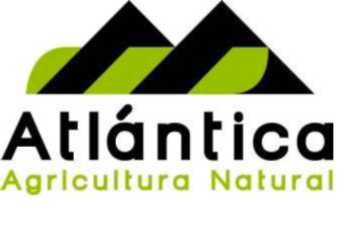 14.4	Obalová skupina.Nie sú klasifikované ako nebezpečné pre dopravu.14.5	Nebezpečnosť pre životné prostredie.Nie sú klasifikované ako nebezpečné pre dopravu.14.6	Zvláštne bezpečnostné opatrenia pre užívateľa.Nie sú klasifikované ako nebezpečné pre dopravu.14.7	Hromadná preprava podľa prílohy II MARPOL 73/78 a predpisu IBC.Nie sú klasifikované ako nebezpečné pre dopravu.ODDIEL 15: INFORMÁCIE O PREDPISOCH15.1 Nariadenie týkajúce sa bezpečnosti, zdravia a životného prostredia/špecifické právne predpisy týkajúce sa zmesy. Na výrobok se nevzťahuje Smernica (ES) č. 1005/2009 Európskeho parlamentu a Rady z 16. Septembra 2009 o látkach, ktoré narušujú ozónovou vrstvu.Produkt nie je dotknutý Smernici 2012/18/EU (SEVESO III).Produkt nie je dotknutý Nariadením (EU) č. 528/2012 o uvedením na trh a používaní biocidných prípravkov.Produkt nie je dotknutý postupom stanoveným Naradením (EU) č. 649/2012 o vývozu a dovozu nebezpečných chemických látok.Predpisy:Smernica 67/548 / (EHS) zo dňa 27. júla 1967 o zbližovaniu právnych a správnych predpisov týkajúcich sa klasifikácie, baleniu a označovaniu nebezpečných látok.Smernica 1999/45 (ES) Európskeho parlamentu a Rady zo dňa 31. mája 1999 o zbližovaniu právnych a správnych predpisov týkajúcich sa klasifikácie, balenia a označovania nebezpečných prípravkov.Nariadení ES 1907/2006 Európskeho parlamentu a Rady zo dňa 18. decembra 2006 o registrácii, hodnotení, povoľovaní a obmedzovaní chemických látok (REACH).Nariadenie Komisie (EU) č. 453/2010 zo dňa 20. mája 2010, ktorým sa mení nariadenie Európskeho parlamentu a Rady (ES) č. 1907/2006 o registrácii, hodnotení, povoľovaní a obmedzovaní chemických látok (REACH)Nariadenie (ES) č 1272/2008 Európskeho parlamentu a Rady zo dňa 16. decembra 2008 o klasifikácii, označovaní a balení látok a zmesí, o zmene a zrušení smerníc 67/548 / EHS a 1999/45 / EHSSmernice 91/689 / EHS o nebezpečných odpadochFLORONEAtlánticaAgricultura NaturalNázov látky, skupiny látok alebo zmesi    | Obmedzujúce podmienky30. Látky, ktoré sú uvedené v nariadeniu (ES) č. 1272/2008 prílohe VI časti 3, klasifikované ako toxické pre reprodukciu, kategórie 1A alebo 1B (tabuľka 3.1), alebo toxické pre reprodukciu, kategória 1 alebo 2 (tabuľka 3.2), a takto zaradené na zoznam:Toxické pre reprodukciu, kategória 1A, nepriaznivé účinky na sexuálnu funkciu a plodnosť alebo na vývoj (tabuľka 3.1), alebo toxické pre reprodukciu, kategória 1, označená vetou R60 („Môže poškodiť reprodukčnú schopnosť.") alebo R61 („Môže poškodiť plod v tele matky.") (tabuľka 3.2), uvedené v dodatku 5Toxické pre reprodukciu, kategória 1B, nepriaznivé účinky na sexuálnu funkciu a plodnosť alebo na vývoj (tabuľka 3.1), alebo toxické pre reprodukciu, kategória 2, označená vetou R60 („Môže poškodiť reprodukčnú schopnosť.") alebo R61 („Môže poškodiť plod v tele matky.") (tabuľka 3.2), uvedené v dodatku 61.	Nesmie sa uvádzať na trh alebo používať:ako látky,ako zložky iných látok, nebov zmesiach, pre predaj širokej verejnosti, pokiaľ individuálnekoncentrácia v látke alebo zmesi je rovná alebo vyšší než:buď príslušný špecifický koncentračný limit stanovený v nariadení (ES)č. 1272/2008 prílohe VI časti 3, alebo príslušná koncentrácia stanovená v smernici 1999/45/ES, pokiaľ nie je stanovený žiadny špecifický koncentrační limit v prílohe VI časti 3 nariadení (ES) č. 1272/2008.Bez toho je dotknuté uplatňovanie ostatných predpisov Spoločenstva o klasifikácii, balení a označovaní látok a zmesí, musia dodávatelia pred uvedením na trh zaistiť, aby boli obaly týchto látok a zmesí viditeľné, čitateľné a nezmazateľne označené nápisom: „Iba pre profesionálnych užívateľov".2.	Odchylne sa odstavec 1 nevzťahuje na:liečivé a veterinárne prípravky definované smernicami 2001/82/ES a 2001/83/ES;kozmetické prostriedky definované smernicou 76/768/EHS;nasledujúce palivá a výrobky z oleja:motorové palivá, na ne sa vzťahuje smernica 98/70/ES,výrobky z minerálnych olejov určené pre použitie ako palivo v mobilných alebo stacionárnych spaľovacích zariadeniach,palivá predávaná v uzavretých systémoch (napr. fľaše soskvapalneným plynom);farby pre umelcov, na ne sa vzťahuje smernica 1999/45/ES;látky uvedené v dodatku 11 stĺpci 1 pre použitie uvedené v dodatku 11 stĺpci 2. Ak je v dodatku 11 stĺpci 2 uvedený dátum, použije sa odchýlka do uvedeného dáta.15.2 Posúdenie chemickej bezpečnosti.Nebolo uskutočnené vyhodnotenie chemickej bezpečnosti výrobku.ODDIEL 16: DALŠIE INFORMÁCIE.Úplné znenie H-vét je uvedené v oddielu 3:H360FD Môže poškodiť reprodukčnú schopnosť. Môže poškodiť plod v tele matky. Klasifikačné kódy:Repr. 1B : Toxické pri reprodukcii, Kategória 1BOdporúča sa používať výrobok iba k vymedzeným účelom. Vety P:P102 Uchovávajte mimo dosah detí.P270 Pri používaní výrobku nejedzte, nepite a nefajčite.Verzia: 1.3Dátum revízie: 10/06/2015ODDIEL 2: IDENTIFIKÁCIA NEBEZPEČNOSTI.ODDIEL 9: FYZIKÁLNE A CHEMICKÉ VLASTNOSTI.ODDIEL 11: TOXIKOLOGICKÉ INFORMÁCIE.ODDIEL 12: EKOLOGICKÉ INFORMÁCIE.FLORONEPoužité skratky:CEN:     Európsky výbor pre normalizáciu. PPE:      Vybavenie pre osobnú ochranu.Dôležité knižné referencie a zdroje údajov: http://eur-lex.europa.eu/homepage.htmlhttp://echa.europa.eu/Nariadenie (EU) č. 453/2010.Nariadenie (EC) č. 1907/2006.Nariadenie (EU) č. 1272/2008.Odkazy:Litovitz T L, Norman S A, Veltri J C, Annual Report of the American Association of Poison ControlCenters Data Collection System. Am. J. Emerg. Med. (1986), 4, 427-458Chemical Safety Report "Disodium Tetraborate, Anhydrous" December 2010, updated 2012http://apps.echa.europa.eu/registered/registered-sub.aspx#search 3. Fernandez et al. (1984)Phyton (Buenos Aires) 44: 125-133.4.	Antia and Cheng (1975) J Fish Res Bd Can 32: 2487-2494.Bergman, Bruchlos, Marks (1995) Tenside Surf Det 32: 229-237.Wang (1986) Environ Poll (Ser B) 11: 1-14.Gersich and Milazzo (1990) Arch. Environ. Contam. Toxicol. 19: 72-76.Hooftman, van Dongelen-Sevenhuijsen and de Haan (2000). Unpublished report no. V99.1146 to Borax Europe Limited.Dyer (2001) Chemosphere 44: 369-376.Hansveit and Oldersma (2000) Unpublished report no: V99-157 to Borax Europe Limited.Soucek, Dickinson, Major (2010) Unpublished report to REACH Consortium for Borates.Maier and Knight (1991) Arch. Environ. Contam. Toxicol. 20, 282 - 287.Hamilton and Buhl (1990) Arch. Environ. Contam. Toxicol. 19, 366-373.Li, et al. (2007) Aquaculture 278, 175-178.Pillard et al. (2002) Environ Toxicol Chem, 21, 2131-2137.Taylor et al. (1985) Aquat Toxicol, 7, 135-144.Gerke, A (2011a). Unpublished report to REACH Consortium for Borates. 18. Gerke, A (2011b). Unpublished report to REACH Consortium for Borates.Hanstveit and Schoonmade (2000). Unpublished report no.: V99.156 to Borax Europe Limited.Guhl (2000) SÖFW-Journal 126: 17-24.Hosseini et al. (2007) J Plant Nutrition, 30, 773-781.Aquaterra Environmental (1998) Unpublished report to Environment Canada, Environmental Technology Centre.Becker-van Slooten, Campiche, Tarradellas (2003). Unpublished report to Environment Canada, Environmental Technology Centre.Moser and Becker (2009) Unpublished report to REACH Consortium for Borates.Van Laer, Salaets, Smolders (2010) Unpublished report to REACH Consortium for Borates.Förster and Becker (2009) Unpublished report to REACH Consortium for Borates.Informácie uvedené v tomto bezpečnostnom liste boli spísané v súlade s NARIADENÍM KOMISIE (EU) č. 453/2010 zo dňa 20. Mája  2010, ktorým sa mení nariadenie Európskeho parlamentu a Rady (ES) č. 1907/2006 zo dňa 18. decembra 2006 o registrácii, hodnotení, povoľovaní a obmedzovaní chemických látok (REACH), o zriadení Európskej agentúry pre chemické látky, o zmene smernice 1999/45/ES a o zrušení nariadení Rady (EHS) č. 793/93, nariadení Komisie (ES) č. 1488/94, smernice Rady 76/769/EHS a smerníc Komisie 91/155/EHS, 93/67/EHS, 93/105/ES a 2000/21/ES.Informácie uvedené v tomto bezpečnostnom liste vychádzajú zo súčasného stavu našich znalostí a zo súčasných zákonov EU a
národných, v tomto ohľade sú pracovné podmienky užívateľa mimo naše znalosti a kontrolu. Tento produkt nesmie byť používaný
k iným účelom než k tým, ktoré sú uvedené, bez predchádzajúceho písomného schválenia. Je vždy povinnosťou užívateľa prijať
vhodné opatrenia pri dodržaní požiadavkou stanovených v právnych predpisoch.	Vyhotovené pre FERTISTAV A.S.Koniec bezpečnostného listu.Akútna toxicita orálna (LD50)>2000 mg/kg - potkanAkútna toxicita na koži (LD 50)>2000 mg/kg králikAkútna toxicita inhalačná (CL 50)>2.03 mg/ potkan/ 4 hodinyToxicita na reprodukciuTrojgeneračné štúdie LOAEL 58,5 mg/kg potkan/orálne Toxicita na reprodukciu identifikovaná na základe testom na zvieratách. Všetky jednotky sú vyjadrené v mg bóru.Toxicita na reprodukciu - vývoj ploduNOAEC 21.8 mg/kg orálne/králikToxicita reprodukcii - vývoj plodu. Všetky jednotky súvyjadrené v mg bóru.InhaláciaPrach nedráždi dýchacie ústrojenstvo.PožitieDráždiKontakt s kožouSpôsobuje podráždenie kože.Očný kontaktDráždivý účinok.CL50, 96 h, ryby, mg/lCL50 96 h 79,7 mg/l Primephales promelas Všetky uvedené hodnoty sú v mg bóruCE50, 48 h, Daphnia, mg/lCE50 498 h 133 mg/kg, Daphnia Magma Všetky uvedené hodnoty sú v mg bóruAkútna toxicita, Vodní rastlinyCE50 72 h 52.5 mg/l Selenastrum capricornulum Všetky uvedené hodnoty sú v mg bóru